Colegio San Esteban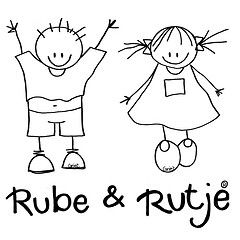 NIVEL INICIAL. SALA DE 4 AÑOS 2018MaterialesMochila2 fotos 4 x 4. 1 cuaderno tapa dura de cualquier color para comunicados.(con etiqueta con nombre)1 taza plástica.1 individual de tela con servilleta.1 toalla individual con cinta para colgarse al cuello. de galletitas de agua por mes.Una muda de ropa con nombre (en bolsa con nombre para dejar en el jardín)Ficha médica obligatoria.UniformePintorcito verde del colegio con el nombre bordado en imprenta mayúscula.(Tacul o Planica)Para Ed. Física: zapatillas deportivas, jogging azul, remera blanca lisa y buzo azul del colegio con el nombre bordado en imprenta mayúscula.Les pedimos que el día de la entrevista individual traigan una foto de su hijo/a en cualquier situación.        “todos los materiales con el nombre del alumno”